下午1:00  S1-4 再會錦標下午1:00  S1-4 再會錦標下午1:00  S1-4 再會錦標下午1:00  S1-4 再會錦標下午1:00  S1-4 再會錦標S1-4下午1:00 香港時間(25.12.2016)(當地時間 下午2:00 )(25.12.2016)再會錦標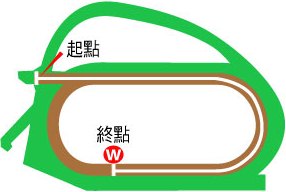 日本中山競馬場 - 泥地 - 1200米 (右轉)三歲以上馬匹。適用獎金上限日圓16,000,000。配磅︰三歲馬匹123磅；四歲以上馬匹126磅。減磅︰雌馬約4.5磅。總獎金 (日圓) ¥38,442,000冠軍 ¥18,200,000，亞軍 ¥7,300,000，季軍 ¥4,600,000，殿軍 ¥2,700,000，第五名 ¥1,820,000，第六名 ¥1,456,000，第七名 ¥1,274,000，第八名 ¥1,092,000。(16匹參賽馬)名次日期賽事名稱、級別及獎金賽事名稱、級別及獎金馬場馬場途程/跑道/場地途程/跑道/場地負磅騎師檔位賽事分段時間賽事分段時間賽事分段時間賽事分段時間頭馬時間分段名次分段名次分段名次分段名次分段名次分段名次名次及          勝負距離名次及          勝負距離賠率配備冠軍/亞軍/季軍12/1611/6/16三歲以上 適用獎金上限日圓16,000,000日圓35,130,000日阪神1400 右泥地 標準 126杜滿萊1312.1021.6024.3024.901.22.90-78126.512.8 (5)Danon Good (JPN)  South Star Man (JPN)  新星形成  12/1516/7/16三歲以上 適用獎金上限日圓16,000,000日圓35,080,000日福島1700 右泥地 標準 126柴田善臣1323.6025.2024.1025.401.45.3081211127.329.6 (7)Riccardo (JPN)  無心王帝  故土真情  6/1424/9/16三歲以上 適用獎金上限日圓16,000,000日圓35,040,000日阪神1400 右泥地 好 126鮫島良太1312.4022.8024.1024.401.23.70-1026432.1 (7)Party Dress (JPN)  South Star Man (JPN)  Gold Souk (JPN)  5/1116/10/16三歲以上 適用獎金上限日圓16,000,000日圓34,960,000日京都1200 右泥地 標準 126四位洋文7-23.8023.6023.601.11.00-111051.546.1 (9)A Shin Bakken (JPN)  Smart Avalon (JPN)  Kanetoshi Vivace (JPN)  3/104/12/16三歲以上 適用獎金上限日圓16,000,000日圓34,980,000日阪神1400 右泥地 標準 126四位洋文212.3022.9024.3023.801.23.30-8731.321.9 (7)Big Liberty (JPN)  T O Helios (USA)  百奇  名次日期賽事名稱、級別及獎金賽事名稱、級別及獎金馬場馬場途程/跑道/場地途程/跑道/場地負磅騎師檔位賽事分段時間賽事分段時間賽事分段時間賽事分段時間頭馬時間分段名次分段名次分段名次分段名次分段名次分段名次名次及          勝負距離名次及          勝負距離賠率配備冠軍/亞軍/季軍1/1616/1/16四歲以上 適用獎金上限日圓10,000,000日圓19,950,000日中山1200 右泥地 標準 126蛯名正義7-22.3023.3025.901.11.50-2210.82.9F愉悅海岸  Yamanin Chandelle (JPN)  Melancholia (JPN)  16/1627/2/16四歲以上 適用獎金上限日圓16,000,000 讓賽日圓35,110,000日中山1200 右草地 快 121岩田康誠2-23.5022.6022.601.08.70-121616.315.3 (8)Rose Miracle (JPN)  Praise Eternal (JPN)  敬神  13/1623/4/16四歲以上 適用獎金上限日圓16,000,000日圓35,130,000日東京1400 左泥地 標準 126畑端省吾112.4022.4023.8024.701.23.30-111311.544.8 (10)A Shin Bakken (JPN)  Sun Grass (JPN)  新星形成  8/1621/5/16四歲以上 適用獎金上限日圓16,000,000日圓35,110,000日京都1200 右泥地 標準 126太宰啓介4-23.3023.4024.201.10.90-6784.351.4 (11)Wadi (JPN)  Chocolat Blanc (JPN)  Going Great (JPN)  15/1625/6/16三歲以上 適用獎金上限日圓16,000,000日圓35,130,000日東京1400 左泥地 好 126柴田大知512.6023.0023.6023.901.23.10-11158.892.9 (14)Kafuji Take (JPN)  Big Liberty (JPN)  A Shin Bakken (JPN)  名次日期賽事名稱、級別及獎金賽事名稱、級別及獎金馬場馬場途程/跑道/場地途程/跑道/場地負磅騎師檔位賽事分段時間賽事分段時間賽事分段時間賽事分段時間頭馬時間分段名次分段名次分段名次分段名次分段名次分段名次名次及          勝負距離名次及          勝負距離賠率配備冠軍/亞軍/季軍6/1617/4/16四歲以上 適用獎金上限日圓16,000,000日圓35,110,000日阪神1200 右泥地 好 126松田大作4-22.6023.3024.401.10.30-9863.352.5 (12)A Shin Lauryn (JPN)  Wadi (JPN)  Yamanin Chandelle (JPN)  1/1531/7/16三歲以上 適用獎金上限日圓10,000,000日圓29,080,000日新潟1200 左泥地 標準 126野中悠太郎7-22.5023.8024.601.10.90-3311.85.1 (2)甜夢正濃  Endless Shine (JPN)  心河  12/1521/8/16LNST 賞 三歲以上 讓賽日圓41,800,000日新潟1200 左泥地 標準 115野中悠太郎9-22.4023.4024.601.10.40-66126.86.2 (4)A Shin Lauryn (JPN)  Going Power (JPN)  Captain Ship (JPN)  2/1423/10/16三歲以上 適用獎金上限日圓16,000,000日圓33,160,000日新潟1200 左泥地 標準 126野中悠太郎4-22.6023.6025.101.11.30-442頸4.6 (2)Sweep Away (JPN)  甜夢正濃  Chocolat Blanc (JPN)  4/1620/11/16三歲以上 適用獎金上限日圓16,000,000 讓賽日圓35,110,000日京都1200 右泥地 好 123野中悠太郎13-22.6023.2024.301.10.10-994218.5 (9)Sumire (JPN)  A Shin Balancer (USA)  Meisho Wadaiko (JPN)  名次日期賽事名稱、級別及獎金賽事名稱、級別及獎金馬場馬場途程/跑道/場地途程/跑道/場地負磅騎師檔位賽事分段時間賽事分段時間賽事分段時間賽事分段時間頭馬時間分段名次分段名次分段名次分段名次分段名次分段名次名次及          勝負距離名次及          勝負距離賠率配備冠軍/亞軍/季軍8/1623/4/16四歲以上 適用獎金上限日圓16,000,000日圓35,130,000日東京1400 左泥地 標準 126吉田豊1512.4022.4023.8024.701.23.30-141488.3144.9 (14)A Shin Bakken (JPN)  Sun Grass (JPN)  新星形成  9/1619/6/16三歲以上 適用獎金上限日圓16,000,000 讓賽日圓35,110,000日阪神1200 右泥地 軟黏 117國分優作10-22.5022.5024.801.09.80-16169457.1 (13)Billionaire (JPN)  Going Great (JPN)  社區群體  13/1611/9/16三歲以上 適用獎金上限日圓16,000,000日圓35,120,000日中山1200 右泥地 好 126柴田大知9-22.9023.2024.501.10.60-161313698.9 (13)Chateau Wind (JPN)  Smart Avalon (JPN)  Morgiana (JPN)  9/1423/10/16三歲以上 適用獎金上限日圓16,000,000日圓33,160,000日新潟1200 左泥地 標準 126荻野琢真9-22.6023.6025.101.11.30-14149775.6 (12)Sweep Away (JPN)  甜夢正濃  Chocolat Blanc (JPN)  8/1310/12/16三歲以上 適用獎金上限日圓16,000,000日圓35,030,000日中山1200 右泥地 標準 126五十嵐冬樹13-22.5023.3024.801.10.60-10885.867.0 (11)Peisha Mon Cheri (JPN)  印度聖雄  戲無益  名次日期賽事名稱、級別及獎金賽事名稱、級別及獎金馬場馬場途程/跑道/場地途程/跑道/場地負磅騎師檔位賽事分段時間賽事分段時間賽事分段時間賽事分段時間頭馬時間分段名次分段名次分段名次分段名次分段名次分段名次名次及          勝負距離名次及          勝負距離賠率配備冠軍/亞軍/季軍10/1424/9/16三歲以上 適用獎金上限日圓16,000,000日圓35,040,000日阪神1400 右泥地 好 126幸英明1412.4022.8024.1024.401.23.70-22106.817.7 (6)Party Dress (JPN)  South Star Man (JPN)  Gold Souk (JPN)  10/1116/10/16三歲以上 適用獎金上限日圓16,000,000日圓34,960,000日京都1200 右泥地 標準 126杜滿萊1-23.8023.6023.601.11.00-441049.5 (5)A Shin Bakken (JPN)  Smart Avalon (JPN)  Kanetoshi Vivace (JPN)  7/145/11/16三歲以上 適用獎金上限日圓16,000,000日圓35,050,000日京都1400 右泥地 標準 126松山弘平1312.4022.9024.1024.301.23.70-121175.336.0 (8)Smart Avalon (JPN)  Kanetoshi Vivace (JPN)  T O Helios (USA)  5/1620/11/16三歲以上 適用獎金上限日圓16,000,000 讓賽日圓35,110,000日京都1200 右泥地 好 119松山弘平12-22.6023.2024.301.10.10-111152.339.9 (11)Sumire (JPN)  A Shin Balancer (USA)  Meisho Wadaiko (JPN)  2/1310/12/16三歲以上 適用獎金上限日圓16,000,000日圓35,030,000日中山1200 右泥地 標準 126內田博幸2-22.5023.3024.801.10.60-121122.512.6 (7)Peisha Mon Cheri (JPN)  印度聖雄  戲無益  名次日期賽事名稱、級別及獎金賽事名稱、級別及獎金馬場馬場途程/跑道/場地途程/跑道/場地負磅騎師檔位賽事分段時間賽事分段時間賽事分段時間賽事分段時間頭馬時間分段名次分段名次分段名次分段名次分段名次分段名次名次及          勝負距離名次及          勝負距離賠率配備冠軍/亞軍/季軍4/1619/6/16三歲以上 適用獎金上限日圓16,000,000 讓賽日圓35,110,000日阪神1200 右泥地 軟黏 119松山弘平12-22.5022.5024.801.09.80-141341.386.7 (15)Billionaire (JPN)  Going Great (JPN)  社區群體  9/156/8/16三歲以上 適用獎金上限日圓16,000,000 讓賽日圓35,070,000日新潟1200 左泥地 標準 119宮崎北斗3-23.2023.9024.001.11.10-11109561.2 (13)Sun Lane (JPN)  Wish Happiness (JPN)  Pai Meimei (JPN)  12/1611/9/16三歲以上 適用獎金上限日圓16,000,000日圓35,120,000日中山1200 右泥地 好 126杉原誠人6-22.9023.2024.501.10.60-1211125.543.1 (11)Chateau Wind (JPN)  Smart Avalon (JPN)  Morgiana (JPN)  5/1424/9/16三歲以上 適用獎金上限日圓16,000,000日圓35,040,000日阪神1400 右泥地 好 126杉原誠人1212.4022.8024.1024.401.23.70-141453.881.4 (10)Party Dress (JPN)  South Star Man (JPN)  Gold Souk (JPN)  11/1116/10/16三歲以上 適用獎金上限日圓16,000,000日圓34,960,000日京都1200 右泥地 標準 126松山弘平5-23.8023.6023.601.11.00-910115.584.6 (11)A Shin Bakken (JPN)  Smart Avalon (JPN)  Kanetoshi Vivace (JPN)  名次日期賽事名稱、級別及獎金賽事名稱、級別及獎金馬場馬場途程/跑道/場地途程/跑道/場地負磅騎師檔位賽事分段時間賽事分段時間賽事分段時間賽事分段時間頭馬時間分段名次分段名次分段名次分段名次分段名次分段名次名次及          勝負距離名次及          勝負距離賠率配備冠軍/亞軍/季軍2/1616/1/16四歲以上 適用獎金上限日圓16,000,000 讓賽日圓35,110,000日中山1200 右泥地 標準 117柴田大知8-22.3023.7025.101.11.10-552頸35.8 (14)Kitasan Mikazuki (JPN)  社區群體  Party Dress (JPN)  5/1328/2/16四歲以上 適用獎金上限日圓16,000,000日圓35,030,000日中山1200 右泥地 標準 126柴田大知5-22.9024.3024.401.11.60-88527.2 (3)Wide Excellent (USA)  Fukuno Dream (JPN)  Morgiana (JPN)  2/1626/3/16四歲以上 適用獎金上限日圓16,000,000日圓35,110,000日中山1200 右泥地 標準 126柴田大知5-23.6023.5025.301.11.40-151420.517.2 (6)Morgiana (JPN)  社區群體  Yamanin Chandelle (JPN)  3/1619/6/16三歲以上 適用獎金上限日圓16,000,000 讓賽日圓35,110,000日阪神1200 右泥地 軟黏 121濱中俊9-22.5022.5024.801.09.80-66315.9 (3)Billionaire (JPN)  Going Great (JPN)  社區群體  7/1423/10/16三歲以上 適用獎金上限日圓16,000,000日圓33,160,000日新潟1200 左泥地 標準 126勝浦正樹12-22.6023.6025.101.11.30-8975.36.0 (3)Sweep Away (JPN)  甜夢正濃  Chocolat Blanc (JPN)  名次日期賽事名稱、級別及獎金賽事名稱、級別及獎金馬場馬場途程/跑道/場地途程/跑道/場地負磅騎師檔位賽事分段時間賽事分段時間賽事分段時間賽事分段時間頭馬時間分段名次分段名次分段名次分段名次分段名次分段名次名次及          勝負距離名次及          勝負距離賠率配備冠軍/亞軍/季軍9/1616/1/16四歲以上 適用獎金上限日圓10,000,000日圓19,950,000日中山1200 右泥地 標準 126柴田善臣15-22.3023.3025.901.11.50-6694.517.0 (6)愉悅海岸  Yamanin Chandelle (JPN)  Melancholia (JPN)  12/1617/7/16三歲以上 適用獎金上限日圓10,000,000日圓29,100,000日福島1150 右泥地 標準 126江田照男9-20.1023.0024.401.07.50-66129.374.6 (12)Mahalo Mana (JPN)  Jonker (USA)  I'm Your Dream (JPN)  1/1611/9/16三歲以上 適用獎金上限日圓10,000,000日圓19,950,000日中山1200 右泥地 好 126江田照男16-22.0023.1025.801.10.90-121310.843.4 (11)劍匠光彩  降敵天將  Admire Spurs (JPN)  4/1423/10/16三歲以上 適用獎金上限日圓16,000,000日圓33,160,000日新潟1200 左泥地 標準 126川須榮彥3-22.6023.6025.101.11.30-8742.518.9 (9)Sweep Away (JPN)  甜夢正濃  Chocolat Blanc (JPN)  4/1310/12/16三歲以上 適用獎金上限日圓16,000,000日圓35,030,000日中山1200 右泥地 標準 126江田照男6-22.5023.3024.801.10.60-7642.819.1 (8)Peisha Mon Cheri (JPN)  印度聖雄  戲無益  名次日期賽事名稱、級別及獎金賽事名稱、級別及獎金馬場馬場途程/跑道/場地途程/跑道/場地負磅騎師檔位賽事分段時間賽事分段時間賽事分段時間賽事分段時間頭馬時間分段名次分段名次分段名次分段名次分段名次分段名次名次及          勝負距離名次及          勝負距離賠率配備冠軍/亞軍/季軍2/1627/12/15三歲以上 適用獎金上限日圓10,000,000日圓19,950,000日中山1200 右泥地 標準 121嶋田純次14-22.3023.5026.001.11.80-442頸15.5 (6)Captain Ship (JPN)  核心成員  Sigeruhadakamaturi (JPN)  11/1616/1/16四歲以上 適用獎金上限日圓10,000,000日圓19,950,000日中山1200 右泥地 標準 121嶋田純次5-22.3023.3025.901.11.50-441157.5 (4)愉悅海岸  Yamanin Chandelle (JPN)  Melancholia (JPN)  16/1617/7/16三歲以上 適用獎金上限日圓10,000,000日圓29,100,000日福島1150 右泥地 標準 121津村明秀15-20.1023.0024.401.07.50-471618.858.9 (11)Mahalo Mana (JPN)  Jonker (USA)  I'm Your Dream (JPN)  1/1618/9/16三歲以上 適用獎金上限日圓10,000,000日圓29,090,000日中山1200 右泥地 好 121嶋田純次7-22.6023.6024.901.11.10-111110.877.9 (13)核心成員  Jonker (USA)  與主同名  9/1310/12/16三歲以上 適用獎金上限日圓16,000,000日圓35,030,000日中山1200 右泥地 標準 121嶋田純次4-22.5023.3024.801.10.60-339638.2 (10)Peisha Mon Cheri (JPN)  印度聖雄  戲無益  名次日期賽事名稱、級別及獎金賽事名稱、級別及獎金馬場馬場途程/跑道/場地途程/跑道/場地負磅騎師檔位賽事分段時間賽事分段時間賽事分段時間賽事分段時間頭馬時間分段名次分段名次分段名次分段名次分段名次分段名次名次及          勝負距離名次及          勝負距離賠率配備冠軍/亞軍/季軍8/1628/5/16L櫸樹錦標 四歲以上日圓41,800,000日東京1400 左泥地 好 123柴田善臣812.4022.6023.4024.201.22.60-151585.57.1 (4)彎刀赤駿  A Shin Bakken (JPN)  Protocol (JPN)  6/1623/7/16三歲以上 適用獎金上限日圓16,000,000日圓35,120,000日中京1400 左泥地 標準 126柴田善臣112.2022.0023.9025.301.23.40-151565.38.2 (5)Blason de Lis (JPN)  South Star Man (JPN)  Sun Lane (JPN)  8/1424/9/16三歲以上 適用獎金上限日圓16,000,000日圓35,040,000日阪神1400 右泥地 好 126濱中俊812.4022.8024.1024.401.23.70-119856.8 (4)Party Dress (JPN)  South Star Man (JPN)  Gold Souk (JPN)  7/169/10/16三歲以上 適用獎金上限日圓16,000,000日圓35,130,000日東京1400 左泥地 軟黏 126柴田善臣512.3023.0024.0022.901.22.20-131175.39.9 (6)Last Dancer (JPN)  Prestigio (JPN)  攻其不備  6/1629/10/16三歲以上 適用獎金上限日圓16,000,000日圓35,110,000日東京1400 左泥地 好 126柴田善臣1112.7022.9024.2023.801.23.60-151563.520.2 (9)Best Macho (USA)  Grass Etoile (JPN)  Gold Souk (JPN)  名次日期賽事名稱、級別及獎金賽事名稱、級別及獎金馬場馬場途程/跑道/場地途程/跑道/場地負磅騎師檔位賽事分段時間賽事分段時間賽事分段時間賽事分段時間頭馬時間分段名次分段名次分段名次分段名次分段名次分段名次名次及          勝負距離名次及          勝負距離賠率配備冠軍/亞軍/季軍3/1623/4/16四歲以上 適用獎金上限日圓16,000,000日圓35,130,000日東京1400 左泥地 標準 126李慕華1412.4022.4023.8024.701.23.30-77352.5FA Shin Bakken (JPN)  Sun Grass (JPN)  新星形成  3/1611/6/16三歲以上 適用獎金上限日圓16,000,000日圓35,130,000日阪神1400 右泥地 標準 126濱中俊1612.1021.6024.3024.901.22.90-9113頭14.5 (6)Danon Good (JPN)  South Star Man (JPN)  新星形成  4/1623/7/16三歲以上 適用獎金上限日圓16,000,000日圓35,120,000日中京1400 左泥地 標準 126李慕華1112.2022.0023.9025.301.23.40-7743.34.9 (3)Blason de Lis (JPN)  South Star Man (JPN)  Sun Lane (JPN)  5/169/10/16三歲以上 適用獎金上限日圓16,000,000日圓35,130,000日東京1400 左泥地 軟黏 126李慕華712.3023.0024.0022.901.22.20-43544.8 (2)Last Dancer (JPN)  Prestigio (JPN)  攻其不備  5/1629/10/16三歲以上 適用獎金上限日圓16,000,000日圓35,110,000日東京1400 左泥地 好 126石川裕紀人1212.7022.9024.2023.801.23.60-9653.315.3 (4)Best Macho (USA)  Grass Etoile (JPN)  Gold Souk (JPN)  名次日期賽事名稱、級別及獎金賽事名稱、級別及獎金馬場馬場途程/跑道/場地途程/跑道/場地負磅騎師檔位賽事分段時間賽事分段時間賽事分段時間賽事分段時間頭馬時間分段名次分段名次分段名次分段名次分段名次分段名次名次及          勝負距離名次及          勝負距離賠率配備冠軍/亞軍/季軍5/1625/6/16三歲以上 適用獎金上限日圓5,000,000日圓20,500,000日東京1600 左泥地 泥濘 119柴田善臣1522.6023.6024.2025.201.35.60-2254.34.1 (2)Tosen Ramses (JPN)  Dear Concerto (JPN)  Cotignac (JPN)  10/1016/7/16三歲以上 適用獎金上限日圓5,000,000日圓20,370,000日函館1800 右草地 快 119池添謙一722.9024.4024.1024.001.47.70111109.86.6 (5)Air Pis Aller (JPN)  Ken Hovawart (JPN)  Admire Meteor (JPN)  1/1617/9/16三歲以上 適用獎金上限日圓5,000,000日圓14,250,000日中山1200 右泥地 好 121北村宏司12-22.9023.4024.701.11.00-64122.9F名畫赤駿  Sakura el Camino (JPN)  Aureole Cafe (JPN)  2/169/10/16三歲以上 適用獎金上限日圓10,000,000日圓19,950,000日東京1400 左泥地 軟黏 121北村宏司1212.6022.7023.3023.801.22.40-222鼻7.3 (4)Best Macho (USA)  名畫赤駿  Radical (JPN)  1/1626/11/16三歲以上 適用獎金上限日圓10,000,000日圓19,950,000日東京1400 左泥地 泥濘 123北村宏司812.4023.1024.1023.501.23.10-33131.7F名畫赤駿  I Am Natural (JPN)  Omega High Noon (JPN)  名次日期賽事名稱、級別及獎金賽事名稱、級別及獎金馬場馬場途程/跑道/場地途程/跑道/場地負磅騎師檔位賽事分段時間賽事分段時間賽事分段時間賽事分段時間頭馬時間分段名次分段名次分段名次分段名次分段名次分段名次名次及          勝負距離名次及          勝負距離賠率配備冠軍/亞軍/季軍3/1531/7/16三歲以上 適用獎金上限日圓10,000,000日圓29,080,000日新潟1200 左泥地 標準 126柴田善臣1-22.5023.8024.601.10.90-131333.537.4 (12)甜夢正濃  Endless Shine (JPN)  心河  1/1520/8/16三歲以上 適用獎金上限日圓10,000,000日圓29,090,000日新潟1200 左泥地 標準 126柴田善臣4-22.9023.9024.301.11.10-771頸21.2 (9)心河  Bonbon Cast (JPN)  T M Champagne (JPN)  4/1611/9/16三歲以上 適用獎金上限日圓16,000,000日圓35,120,000日中山1200 右泥地 好 126柴田善臣16-22.9023.2024.501.10.60-454112.3 (5)Chateau Wind (JPN)  Smart Avalon (JPN)  Morgiana (JPN)  7/1116/10/16三歲以上 適用獎金上限日圓16,000,000日圓34,960,000日京都1200 右泥地 標準 126李慕華8-23.8023.6023.601.11.00-7772.310.3 (6)A Shin Bakken (JPN)  Smart Avalon (JPN)  Kanetoshi Vivace (JPN)  10/1620/11/16三歲以上 適用獎金上限日圓16,000,000 讓賽日圓35,110,000日京都1200 右泥地 好 121幸英明7-22.6023.2024.301.10.10-99103.326.6 (10)Sumire (JPN)  A Shin Balancer (USA)  Meisho Wadaiko (JPN)  名次日期賽事名稱、級別及獎金賽事名稱、級別及獎金馬場馬場途程/跑道/場地途程/跑道/場地負磅騎師檔位賽事分段時間賽事分段時間賽事分段時間賽事分段時間頭馬時間分段名次分段名次分段名次分段名次分段名次分段名次名次及          勝負距離名次及          勝負距離賠率配備冠軍/亞軍/季軍15/161/5/16四歲以上 適用獎金上限日圓16,000,000日圓35,120,000日京都1400 右泥地 標準 126國分優作512.1022.3024.8024.501.23.70-441517105.1 (14)Danon Good (JPN)  South Star Man (JPN)  Going Great (JPN)  16/1621/5/16四歲以上 適用獎金上限日圓16,000,000日圓35,110,000日京都1200 右泥地 標準 126國分恭介3-23.3023.4024.201.10.90-910167.5133.5 (16)Wadi (JPN)  Chocolat Blanc (JPN)  Going Great (JPN)  13/1619/6/16三歲以上 適用獎金上限日圓16,000,000 讓賽日圓35,110,000日阪神1200 右泥地 軟黏 117國分恭介11-22.5022.5024.801.09.80-35137.5111.7 (16)Billionaire (JPN)  Going Great (JPN)  社區群體  14/1620/11/16三歲以上 適用獎金上限日圓16,000,000 讓賽日圓35,110,000日京都1200 右泥地 好 115古川吉洋4-22.6023.2024.301.10.10-661412.5213.4 (15)Sumire (JPN)  A Shin Balancer (USA)  Meisho Wadaiko (JPN)  13/1310/12/16三歲以上 適用獎金上限日圓16,000,000日圓35,030,000日中山1200 右泥地 標準 126柴山雄一1-22.5023.3024.801.10.60-10111313.8152.5 (13)Peisha Mon Cheri (JPN)  印度聖雄  戲無益  名次日期賽事名稱、級別及獎金賽事名稱、級別及獎金馬場馬場途程/跑道/場地途程/跑道/場地負磅騎師檔位賽事分段時間賽事分段時間賽事分段時間賽事分段時間頭馬時間分段名次分段名次分段名次分段名次分段名次分段名次名次及          勝負距離名次及          勝負距離賠率配備冠軍/亞軍/季軍1/129/7/16三歲以上 適用獎金上限日圓10,000,000日圓28,960,000日函館1000 右泥地 標準 126濱中俊8-12.1022.3024.200.58.60-221頭7.8 (5)衛能鎮  Double Face (JPN)  Uncle Daichi (USA)  8/1611/9/16三歲以上 適用獎金上限日圓16,000,000日圓35,120,000日中山1200 右泥地 好 126吉田豊14-22.9023.2024.501.10.60-3384.57.1 (3)Chateau Wind (JPN)  Smart Avalon (JPN)  Morgiana (JPN)  15/169/10/16三歲以上 適用獎金上限日圓16,000,000日圓35,130,000日東京1400 左泥地 軟黏 126內田博幸412.3023.0024.0022.901.22.20-111519.333.9 (9)Last Dancer (JPN)  Prestigio (JPN)  攻其不備  5/1423/10/16三歲以上 適用獎金上限日圓16,000,000日圓33,160,000日新潟1200 左泥地 標準 126原田和真1-22.6023.6025.101.11.30-2253.816.1 (7)Sweep Away (JPN)  甜夢正濃  Chocolat Blanc (JPN)  6/1310/12/16三歲以上 適用獎金上限日圓16,000,000日圓35,030,000日中山1200 右泥地 標準 126柴田善臣3-22.5023.3024.801.10.60-1164.89.6 (5)Peisha Mon Cheri (JPN)  印度聖雄  戲無益  名次日期賽事名稱、級別及獎金賽事名稱、級別及獎金馬場馬場途程/跑道/場地途程/跑道/場地負磅騎師檔位賽事分段時間賽事分段時間賽事分段時間賽事分段時間頭馬時間分段名次分段名次分段名次分段名次分段名次分段名次名次及          勝負距離名次及          勝負距離賠率配備冠軍/亞軍/季軍3/1618/9/16三歲以上 適用獎金上限日圓10,000,000日圓29,090,000日中山1200 右泥地 好 121川田將雅15-22.6023.6024.901.11.10-87315.4 (2)核心成員  Jonker (USA)  與主同名  5/162/10/16三歲以上 適用獎金上限日圓10,000,000日圓19,950,000日中山1200 右泥地 標準 121川田將雅1-22.4023.4025.001.10.80-12953.85.5 (3)蜜蜂針  西部俠行  夏季拼圖  1/1622/10/16三歲以上 適用獎金上限日圓10,000,000日圓19,950,000日東京1300 左泥地 標準 121戶崎圭太107.1021.9023.9024.801.17.70-7710.59.3 (4)與主同名  戲無益  Blu Miracolo (JPN)  9/145/11/16三歲以上 適用獎金上限日圓16,000,000日圓35,050,000日京都1400 右泥地 標準 123松若風馬1012.4022.9024.1024.301.23.70-8896.317.9 (6)Smart Avalon (JPN)  Kanetoshi Vivace (JPN)  T O Helios (USA)  5/104/12/16三歲以上 適用獎金上限日圓16,000,000日圓34,980,000日阪神1400 右泥地 標準 123巴米高412.3022.9024.3023.801.23.30-225220.6 (6)Big Liberty (JPN)  T O Helios (USA)  百奇  